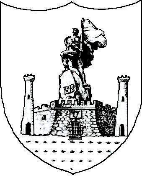 REPUBLIKA E SHQIPËRISËBASHKIA VLOREKESHILLI BASHKIAK     Nr______prot							Vlore, me__________2019VENDIMNr. 115, datë  26.12.2019“PËR MIRATIMIN  E KALENDARIT TË PROGRAMIT BUXHETOR AFAT-MESEM  2021-2023” Bazuar në Ligjin 139/2015 “Për vetëqeverisjen vendore”, neni 8 pika 2, neni 9,  pika 1.1.b të Kreut III, neni 34 pika 6, neni 41 pika 1, neni 54 pika dh, neni 64 pika c të Kreut X, i ndryshuar; Ligjin nr. 68/2017 “Per financat e vetqeverisjes vendore“ neni  33, 34, 35 36, 37, 38, 39. Ligji nr. 9936 date 26.06.2008 “Për menaxhimin e sistemit buxhetor në Republikën e Shqipërise; me ndryshimet e bëra. Udhëzimi  i  Ministrisë së Financave nr.2 date 06.02.2012“ Për procedurat standarte të zbatimit të buxhetit”, Udhëzim i Ministrisë se Financave dhe Ekonomisë nr. 7, date 28.02.2018 “Për procedurat standarde te përgatitjes se Programit Buxhetor Afatmesëm”                                                         V E N D O S I: Të miratojë  kalendarin  “Për procedurat standarte  për pregatitjen e kërkesave  të programit buxhetor afatmesëm 2021 -2023” sipas tabelës bashkëlidhur.Ngarkohen për zbatimin e këtij vendimi Grupi i Menaxhimit Strategjik të Bashkise VlorePër zbatimin e këtij vendimi ngarkohet Kryetari i Bashkisë.    Ky Vendim hyn në fuqi sipas Ligjit 139/2015 “Për vetëqeverisjen vendore”,  neni 55, pika 6.	    K R Y E T A R E	    _______________	     Migena BALLAKonceptoi:Drejtoria e Finances, Buxhetit dhe Kontabilitetit -  Taulla ZanajDrejtoria Juridike     Daut Zeraj